Alle Fotos in hochaufgelöster Qualität finden Sie auf dem USB-Stick, welcher der Pressemappe beigefügt ist. Wenn Sie Rückfragen haben, wenden Sie sich an Doris Janik, Pressereferentin nora systems GmbH (Telefon: +49 (0) 6201 80 7287; E-Mail: presse@nora.com) oder an Nora Lippelt, Hering Schuppener Unternehmensberatung für Kommunikation GmbH (Telefon: +49 (0)211-430 79 281; E-Mail: nlippelt@heringschuppener.com). Neue Farben und neues Design für den nora BestsellerKautschuk-Belag noraplan signa im neuen LookIm “House of Design” zeigt nora systems seine FacettenKundenindividuelle Lösungen und Design-Klassiker als ErfolgsrezeptEin Boden mit System Vom Krankenhaus bis zum Kindergarten: noraplan signa ist ein Allrounder für jeden EinsatzbereichFact SheetNora systems GmbH: Daten und FaktenDer Kautschuk-SpezialistKompetenz in Nachhaltigkeit und Design – nora Kautschuk-BodenbelägeCopyrights Fotos:Die Copyrights sind in den Bildeigenschaften vermerkt. Bitte bei Veröffentlichungen den Fotografen nennen. 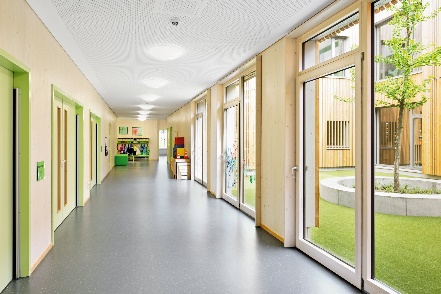 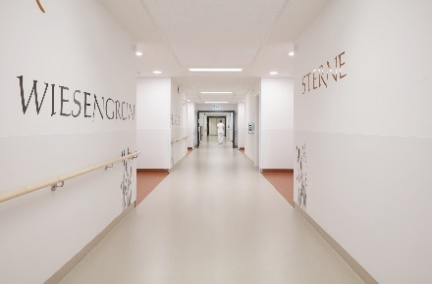 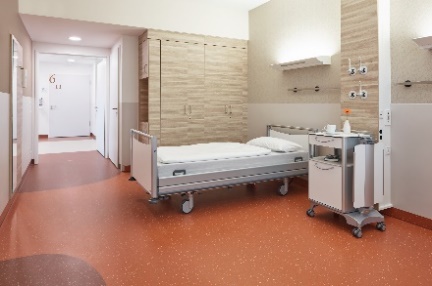 nora systems_Bewegungskindertagesstätte Mobile_Sachsenheim_1
Copyright: RALF DIETER BISCHOFFnora systems_Krankenhaus Heppenheim_1Copyright: @samba photography_Markus Bachmannnora systems_Krankenhaus Heppenheim_2
Copyright: @samba photography_Markus Bachmann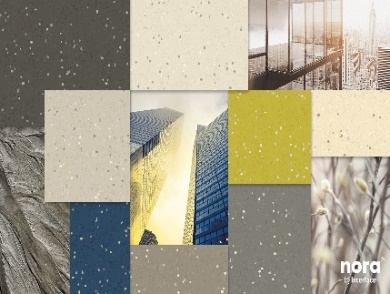 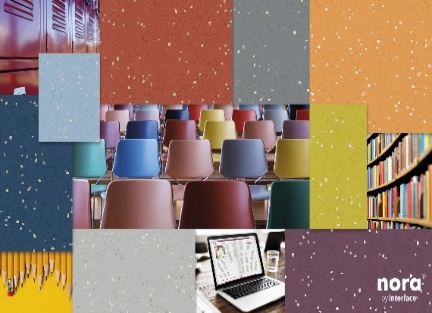 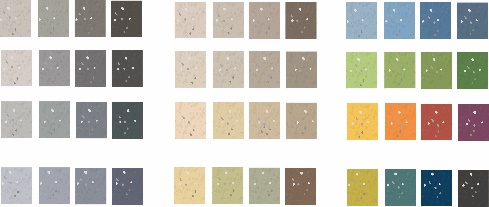 nora systems_noraplan signa_Collage 
Architektur
Copyright: @nora systems GmbH nora systems_noraplan signa_Collage
Bildungswesen
Copyright: @nora systems GmbH nora systems_noraplan signa_Farben
Copyright: @nora systems GmbH 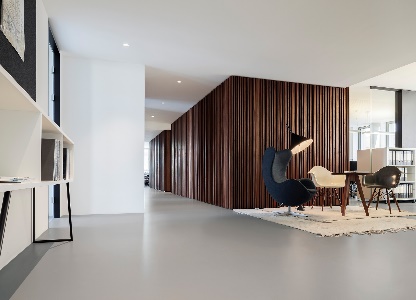 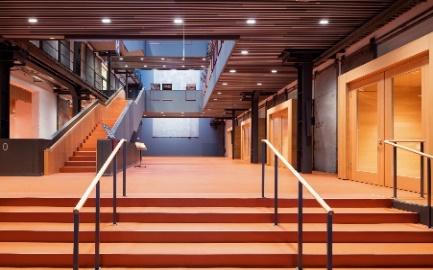 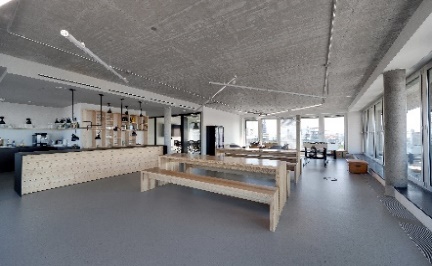 nora systems _Architekturbüro blocher partners_Mannheim
Copyright: Daniel Vieser. Architekturfotografie, Karlsruhenora systems _Architekturbüro blocher partners_Mannheim
Copyright: Daniel Vieser. Architekturfotografie, Karlsruhenora systems_Barenboim Akademie_Berlin_1
Copyright: www.wilhelmy-fotografie.de; Dirk Wilhelmynora systems_Barenboim Akademie_Berlin_1
Copyright: www.wilhelmy-fotografie.de; Dirk Wilhelmynora systems_Bürohaus BOA Vista_Hamburg
Copyright: Dominik Münich, Grasbrunn / Münchennora systems_Bürohaus BOA Vista_Hamburg
Copyright: Dominik Münich, Grasbrunn / München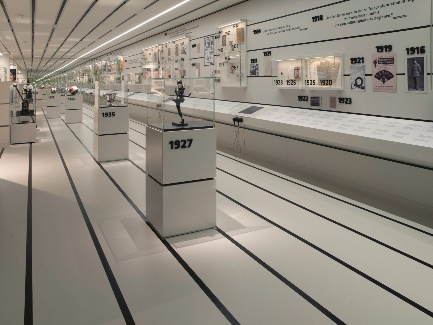 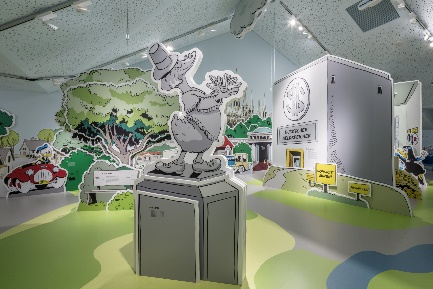 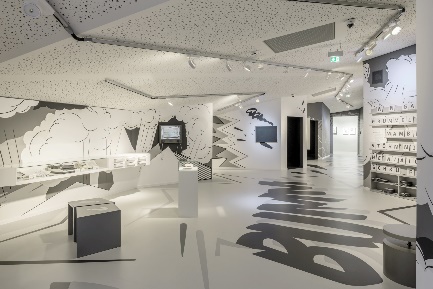 nora systems_Deutsches Fußballmuseum_Dortmund
Copyright: nora systems GmbH nora systems_Deutsches Fußballmuseum_Dortmund
Copyright: nora systems GmbH nora systems_Erika-Fuchs Haus_Schwarzenbach a.d. Saale_1
Copyright: nora systems GmbH nora systems_Erika-Fuchs Haus_Schwarzenbach a.d. Saale_1
Copyright: nora systems GmbH nora systems_Erika-Fuchs-Haus_Schwarzenbach a.d. Saale_2
Copyright: nora systems GmbH nora systems_Erika-Fuchs-Haus_Schwarzenbach a.d. Saale_2
Copyright: nora systems GmbH 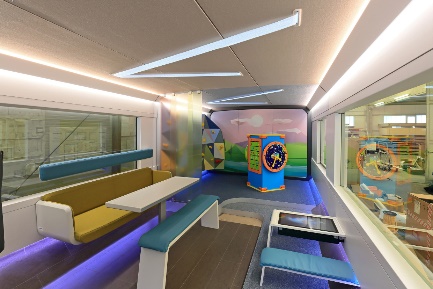 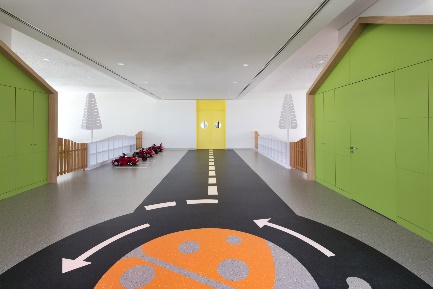 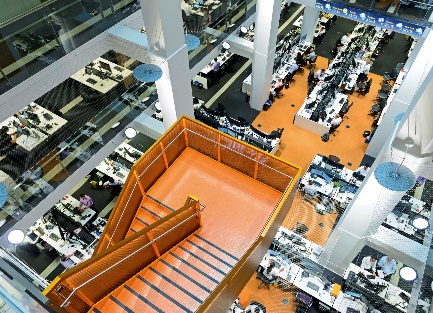 nora systems_Ideenzug_Deutsche Bahn
Copyright: Deutsche Bahn AG nora systems_Ideenzug_Deutsche Bahn
Copyright: Deutsche Bahn AG nora systems_Ladybird Early Learning Centre_Dubai 
Copyright: Gerry O’ Leary nora systems_Ladybird Early Learning Centre_Dubai 
Copyright: Gerry O’ Leary nora systems_Macquarie Bank Sydney_1
Copyright: Jesse Taylor Photographynora systems_Macquarie Bank Sydney_1
Copyright: Jesse Taylor Photography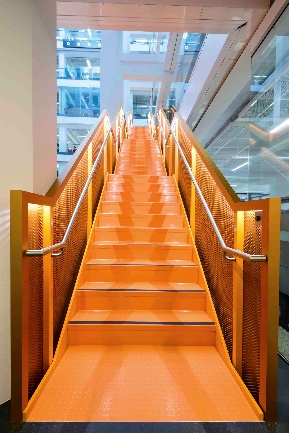 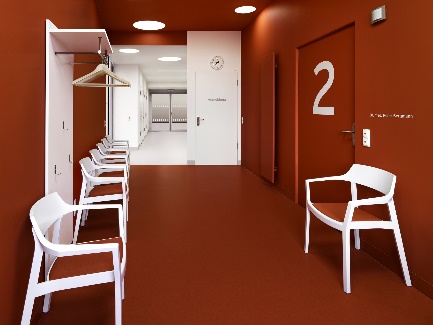 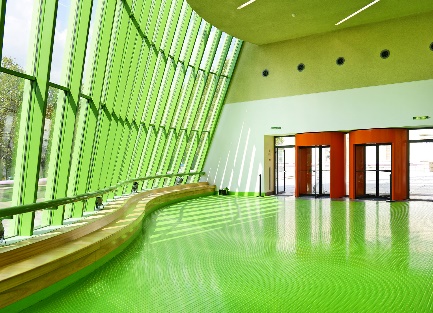 nora systems_Macquarie Bank Sydney_2
Copyright: Riddle Stagg nora systems_Macquarie Bank Sydney_2
Copyright: Riddle Stagg nora systems_Medicum_Altenburg
Copyright: @Oliver Heinemann nora systems_Medicum_Altenburg
Copyright: @Oliver Heinemann nora systems_Staatsgalerie Stuttgart 
Copyright: Volker Naumann Fotografie nora systems_Staatsgalerie Stuttgart 
Copyright: Volker Naumann Fotografie 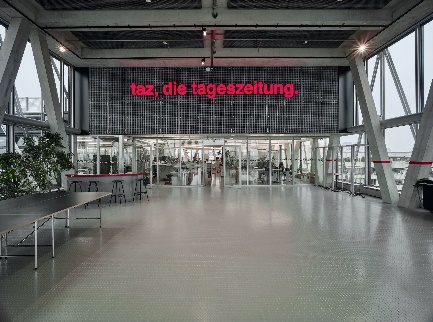 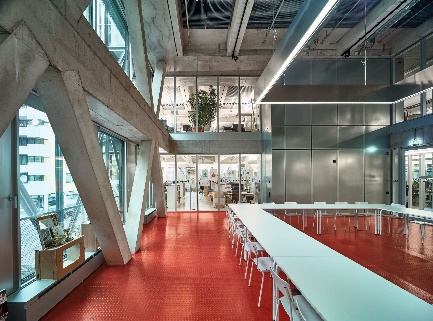 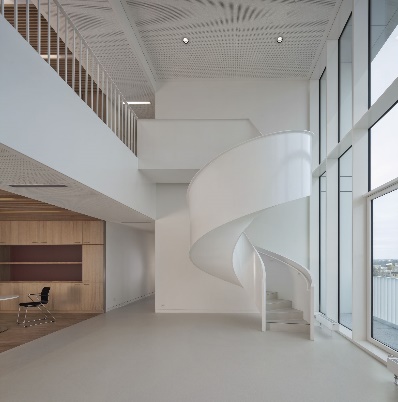 nora systems_taz Neubau_Berlin_1
Copyright: Stephan Falk, BAUBILDnora systems_taz Neubau_Berlin_2
Copyright: Stephan Falk, BAUBILDnora systems_taz Neubau_Berlin_2
Copyright: Stephan Falk, BAUBILDnora systems_TU MAIN Chemnitz
Copyright: Werner Huthmacher, Berlin nora systems_TU MAIN Chemnitz
Copyright: Werner Huthmacher, Berlin 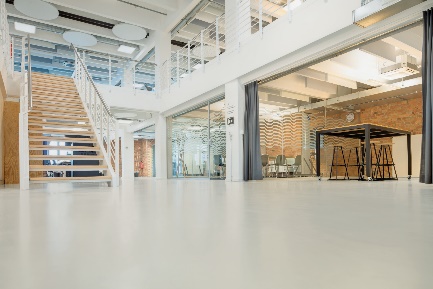 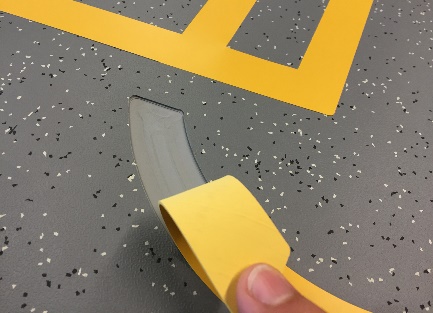 nora systems_Zalando_Berlin
Copyright: www.wilhelmy-fotografie.denora_systems_gefräste_Intarsie
Copyright: @nora systems GmbH nora_systems_gefräste_Intarsie
Copyright: @nora systems GmbH 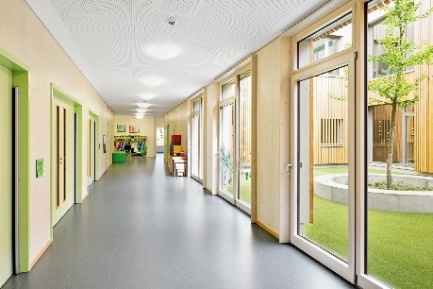 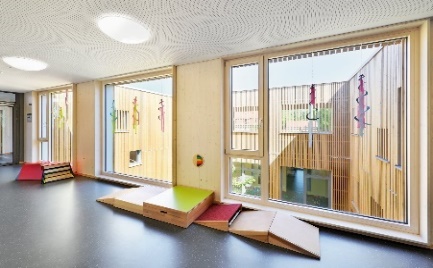 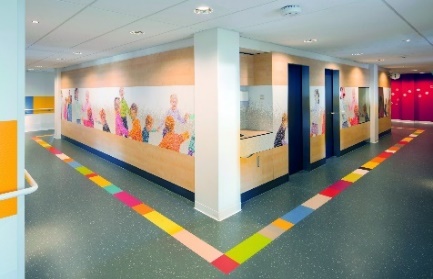 nora systems_Bewegungskindertages-stätte Mobile_Sachsenheim_1
Copyright: RALF DIETER BISCHOFF nora systems_Bewegungskindertagesstätte Mobile_Sachsenheim_3
Copyright: RALF DIETER BISCHOFF nora systems_Bronovo Krankenhaus_Den Haag_1
Copyright: Studio Csany / Imre Csany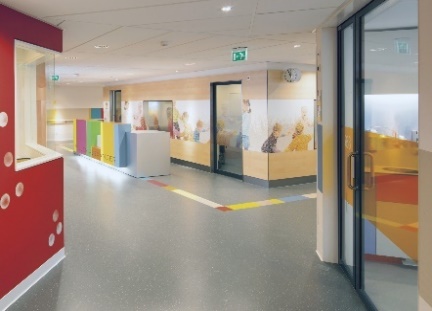 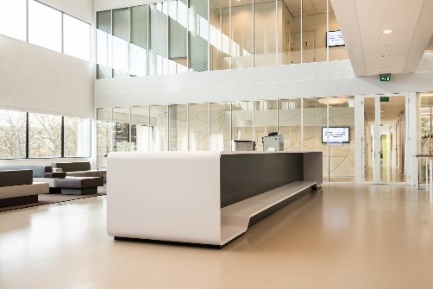 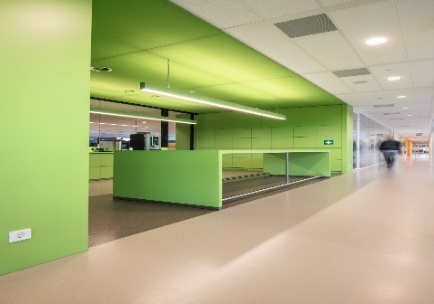 nora systems_Bronovo Krankenhaus_
Den Haag_2
Copyright: Studio Csany / Imre Csanynora systems_Danone Innovation Centre_Utrecht_1
Copyright: CR-BEELDWERKENnora systems_Danone Innovation Centre_Utrecht_2
Copyright: CR-BEELDWERKEN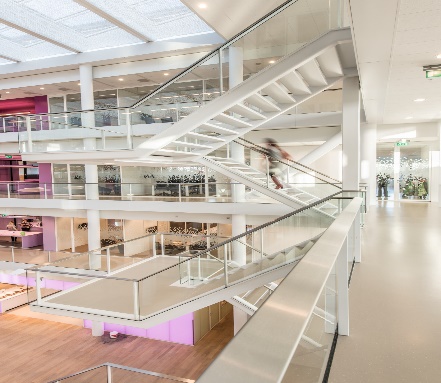 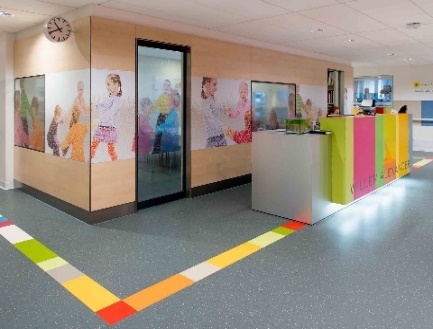 nora systems_Danone Innovation Centre_Utrecht_3
Copyright: CR-BEELDWERKENnora systems_Krankenhaus Bronovo_Den Haag_NL
Copyright: Studio Csany / Imre Csany 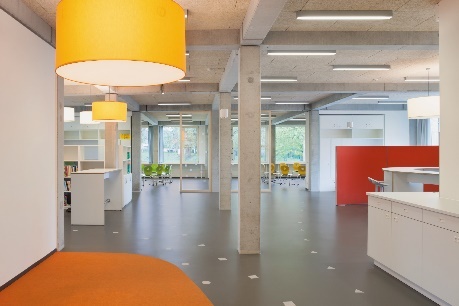 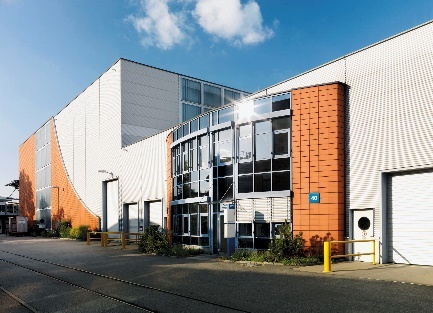 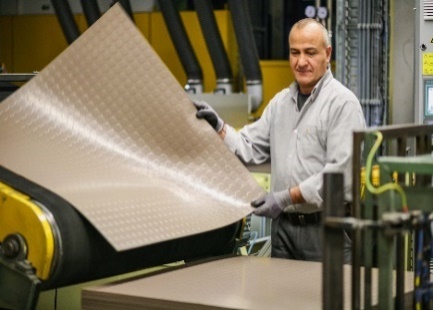 nora systems_Berufliche Schule Hamburg-Eidelstedt_1
Copyright: Frank Aussieker nora systems_Headquater Weinheim A
Copyright: Oliver Heinemannnora systems_Produktion
Copyright: @nora systems GmbH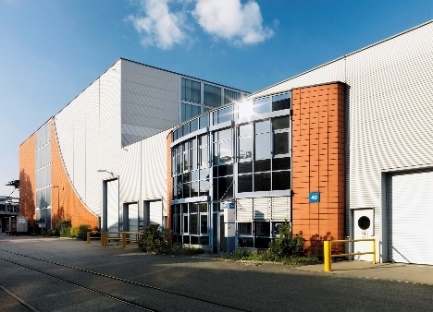 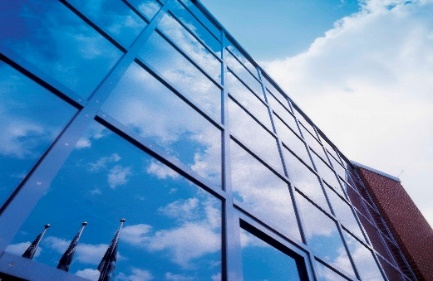 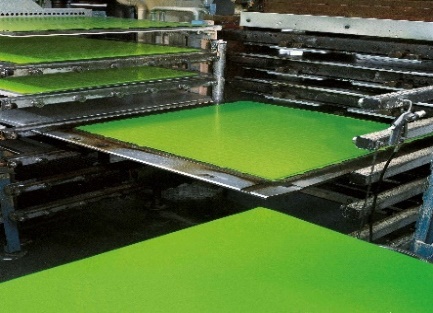 nora systems_Headquater Weinheim A
Copyright: Oliver Heinemannnora systems_Headquater Weinheim B
Copyright: nora systems GmbHnora systems_norament Fliesen
Copyright: nora systems GmbH 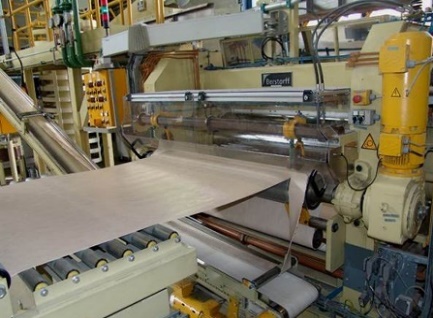 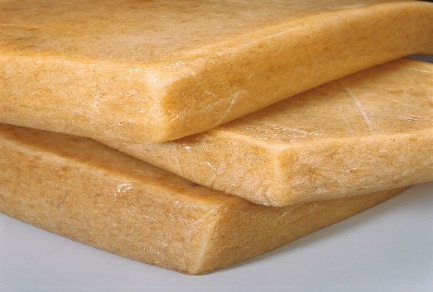 nora systems_noraplan Bahnen
Copyright: nora systems GmbH nora systems_Rohstoff Kautschuk
Copyright: nora systems GmbH 